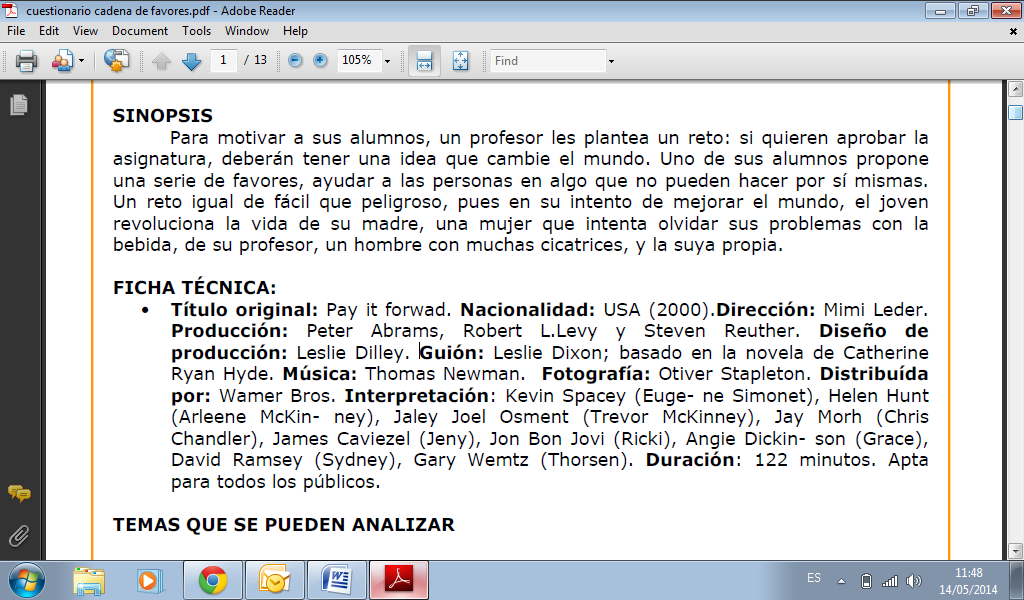 PREGUNTAS ESPECÍFICAS¿Por qué le regalan un coche al periodista?¿Cómo reacciona el periodista?El Sr. Eugene (el profesor) les dice a sus alumnos que no se debe llegar tarde a clase el primer día de clase, ¿por qué?, ¿qué significado tiene?El profesor les pregunta a sus alumnos qué significa el mundo para ellos. Ante la falta de aportación de ideas… ¿qué les pide?Según Trevor, ¿qué espera el mundo de él?Los alumnos no puede conducir, votar…ni siquiera ir al baño sin permiso del profesor, pero eso siempre será así. Un día serán libres. ¿Qué es la libertad para ti?El señor Eugene les pregunta a sus alumnos qué ocurrirá si no están listos para ser libres, si no les gusta el mundo, si éste resulta ser una gran decepción. ¿Qué clase de proyecto les pide a sus alumnos? Según el profesor el reino de las posibilidades está en la cabeza. ¿Qué les parece a los alumnos la propuesta de proyecto y cuánto tiempo tienen para presentarlo?¿Qué deben utilizar mucho los alumnos en la clase del profesor Simonet?, ¿vosotros lo utilizáis?, ¿para qué y por qué?¿Dónde trabaja la madre de Trevor?¿Qué enfermedad padece la madre de Trevor?¿Con quién empieza Trevor su proyecto de cadena de favores?, ¿por qué escoge a esa persona?Trevor presenta su proyecto en clase. Explica en qué consiste el trabajo de Trevor y responde: ¿qué le parece a sus compañeros?, ¿y a ti?¿Qué haríais vosotros para cambiar el mundo?¿A qué personas termina ayudando Trevor?, ¿alguna de esas personas continúa con la cadena de favores?, ¿cómo lo hacen?¿Qué es el altruismo?, ¿tú eres altruista?Reflexiona sobre lo que Trevor le dice al periodista cuando lo entrevista: “creo que hay personas que tienen miedo… el mundo es duro para los que se dan por vencidos. Hay que cuidar más a la gente, quererla y protegerla.” ¿Estás de acuerdo?, ¿por qué?¿Os ha gustado la película?, ¿por qué?